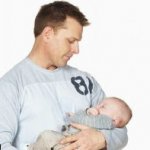 Отец — это сложные умственные процессы, тонкая душевная организация и свои тараканы. Так ли важна роль отца в воспитании детей?Ни для кого не секрет, что с папой ребенок иначе общается и другими средствами добивается своего. Если маме достаточно увидеть дрожащий подбородок и наворачивающиеся слезы своего крохи, то на отца приходится воздействовать порой силовыми методами. Я ни раз наблюдала, как мой сын в рукопашной схватке, пытался добиться внимания отца, и внушала мужу, что от его ответной реакции зависит буквально то, каким будет характер и манера общения у нашего ребенка, когда он подрастет. Папа часто срывается. Папе сложно переключиться с общения принятого в кругу коллег, на диалог с непослушным созданием, писающим ему на тапки, но которого нельзя как кота Шопена запереть в туалете, а объяснить порой не хватает выдержки и слов, обращаться же приходится к малышу полутора лет, который говорит-то пока только «дай» и «неее». И очень важно, чтобы отец осознал свою роль в воспитании ребенка, то зависит восприятие мира малышом, от папиного примера. Уже с такого возраста, когда ребенок еще мычит и тычет пальчиком, не умея иначе объяснить что ему нужно, отец влияет на него, невольно, особо не задумываясь, не придавая значения, папа лепит из малыша свое подобие, свою копию, или отражение своих пороков. Отец — это тот человек, которого малыш держит за ручку вместе с мамой, а значит роль отца в воспитании детей, равносильна вкладываемому мамой багажу.Роль отца в воспитании мальчиковМальчишки очень нуждаются в обществе отца, в его любви. И хорошо, если дети имеют возможность проводить много времени с отцом, ощущать его ласку и по возможности помогать ему. К несчастью, отец, приходя домой с работы, больше всего на свете хочет лечь и расслабиться, каждый по своему. Но, если бы он понимал, как ценно его общество для ребенка, то почувствовал бы большее желание преодолеть свою усталость. При этом, ни отец, ни мать не должны заставлять себя сверх всякой меры. Лучше поиграть с ребенком минут 15, а потом сказать: «А теперь я почитаю газету», чем провести в зоопарке целый день, проклиная все на свете.Иногда отец стремится, во что бы то ни стало сделать сына идеальным во всех отношениях, и это мешает отцу, и сыну просто приятно проводить время вместе. Например, папа сам поклонник велоспорта, и хочет воспитать из сына спортсмена. Он может еще в раннем возрасте начать учить его езде на велосипеде. Но у ребенка не получается. Отец не скупится на критику, а если папа все время критикует ребенка, даже по-дружески, тому становится не по себе, и он перестает получать удовольствие от игры. Кроме того, ему начинает казаться, что он ни на что не годен и что отец его тоже так думает. В свое время мальчик полюбит занятия спортом, если он вообще уверен в своих силах и жизнерадостен. Одобрение отца важнее для него, чем его указания и поправки. Кататься на велосипеде, да еще наперегонки с папой, что может быть желаннее для мальчишки, тем более, если они с отцом играют для развлечения.Мальчик не становится мужчиной по духу только потому, что он родился с мужским телом. Он начинает чувствовать себя мужчиной и вести себя, как мужчина, благодаря способности подражать и брать пример с тех мужчин и старших мальчиков, к которым он чувствует дружеское расположение. Он не может брать пример с человека, который ему не нравится. Если отец всегда нетерпелив и раздражителен по отношению к ребенку, мальчик будет испытывать неловкость не только в его обществе, но и среди других мужчин и мальчиков. Такой мальчик потянется ближе к матери и воспримет ее манеры и интересы.Итак, если отец хочет, чтобы его сын вырос настоящим мужчиной, он не должен набрасываться на ребенка, когда тот плачет, стыдить его, когда он играет в игры для девочек, заставлять его заниматься только спортом. Отец должен с удовольствием проводить время со своим сыном, давая ему почувствовать, что он «свой парень». Им полезно оставаться одним дома, без покровительства мамы, вместе ходить на прогулки и иметь свои, общие секреты.Роль отца в воспитании девочекМальчику нужен отец как образец для подражания, а в развитии девочки отец играет другую, но не менее важную роль. Девочка не подражает отцу, но его одобрение придает ей уверенность в себе. Отец может похвалить красивое платье дочки или ее прическу, или что-то, что она сделает своими руками. Когда девочка станет старше, отец должен показать ей, что он ценит ее мнение, и иногда советоваться с ней относительно своих дел. А когда девочка совсем вырастет, и у нее появятся друзья мальчики, очень важно, чтобы отец хорошо к ним отнесся, даже если он считает, что они не подходят для его дочери.Учась ценить в отце те качества, которые делают его настоящим мужчиной, девочка готовится выйти в большой мир, наполовину состоящим из мужчин. Тип юношей и мужчин, с которыми она будет дружить, став девушкой, и особенно тот, кого она полюбит, ее замужняя жизнь будут во многом определяться теми отношениями, которые в детстве были у нее с отцом.Бурные игрыОтцы обычно любят бурные игры с детьми, и детям они тоже нравятся. Но дети легко возбуждаются от таких игр, что иногда приводит к ночным кошмарам. Мне было сложно приучить нашего папу не устраивать салочки и драки подушками перед сном. Тем более, что сон ребенка приходился на то время, когда папа успевал поваляться после ужина и был пригоден для активных игр. Папу приходилось сдерживать, напоминать, а для большего эффекта, торжественно передавать беспокойного ребенка среди ночи в отцовские сонные объятья для успокоения. Папам необходимо всегда помнить, что в возрасте от 2 до 4 лет дети легко теряют контроль над своими чувствами, такими, как любовь, ненависть, страх. Маленькие дети не очень четко отличают реальное от нереального. Если отец играет медведя, то ребенок в этот момент и в самом деле считает его медведем. Это слишком сильное переживание для такого малыша. Поэтому бурные игры должны быть добродушными и недолгими, даже если ребенок просит еще. Очень важно, чтобы бурные игры были не преследованиями или драками, а просто акробатикой. Но немедленно прекратите, если ребенок слишком возбудится.Отец не должен насмехаться над ребенкомИногда, рассердившись на сына, отец выражает свое раздражение в виде насмешек. Так принято воздействовать на оппонента во взрослом мире. Ребенок же при этом чувствует себя униженным. Насмешки — слишком сильное средство для маленьких детей. Не ломайте психику малышу, если не хотите вырастить человека с избытком комплексов!Роль отца в воспитании детей на самом деле не исчерпывается перечисленным. Существует еще столько нюансов, самых, казалось бы, безобидных мелочей, которые с папиной легкой руки вырастают либо в теплые воспоминания из детства, либо становятся самой горькой обидой на всю жизнь.Автор: Алла ДзюричПо материалам сайта: http://www.mama.uz/